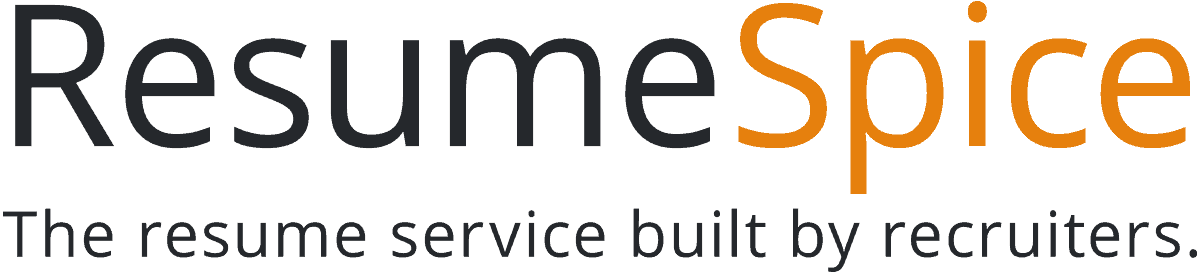 Free ATS Friendly Resume TemplateApplicant Tracking Systems (ATS) are a standard part of most company’s hiring processes, with over 95% of large companies using an ATS to analyze resumes. By optimizing for keywords and using an ATS-friendly format, your resume has a better chance passing through ATS screeners and reaching the hiring manager.  Use this ATS friendly resume template to pass an ATS scan!Template directions: Replace the text in the template to match your own skills, experience, and education. You can also add other sections such as Awards and Volunteer Work. Check out our blog for additional resume writing tips. Another way to pass an ATS scan? Work with a qualified resume writing service like ResumeSpice to create a powerful resume, optimized for ATS screeners. Contact us today to learn about our services! ----------------------------------------------------------------------------------Your NameCity, State Zip support@resumespice.com; (123) 456-7890SALES LEADER Results-oriented leader with five years of experience in B2B tech sales and a proven track record of exceeding monthly sales quotas. Achieved over $150K in sales each quarter. Demonstrates in-depth knowledge of effective sales strategies and exceptional communication skills. CORE COMPETENCIESCorporate Account Management  Consultative Sales  Strategic Planning  Customer Relations  Client Retention  Sales & Operation Management  Technical Acumen  P&L Responsibility  Talent Development  Product Development  Supply Chain Management  Value-Based Business Solutions  Business Development EXPERIENCEEDUCATIONTECHNICAL SKILLSIn-depth experience in CRM systems, including Salesforce, Marketo, and Zendesk Sell.Highly-proficient in Microsoft Word, Excel, PowerPoint, Outlook, and Adobe Photoshop.5/2018-PresentJACKSON ENERGY                                                                                                HOUSTON, TX       Account Manager, B2B Sales DepartmentExpanded account base by 50% within 4 months through marketing efforts.Surpassed fiscal sales quota by 10% monthly.Communicate with internal departments to ensure client set-up and billings are accurate.Manage 50+ accounts weekly.Organize quality control and product optimization through third-party testing sites.Establish concrete relationships and follow up with clients to ensure satisfaction.6/2016-5/2018NAVIGATION PLUS                                                                                                HOUSTON, TX       Sales CoordinatorNetworked and created concrete relationships with clients, uploading a professional demeanor.Managed logistics of rush-ordered pipes and fittings to meet client needs.Attended international sales conventions in order to cultivate new networking opportunities.Used strong communication skills and fulfilled the necessary purchase orders from buyers.Communicated directly with upper management regarding the state of sales and visibility to customers.7/2015-7/2016OIL TECHNICAL SERVICES                                                                                HOUSTON, TX       Supply Chain Coordinator Maintained all equipment certifications and accurate inventory of all equipment.Managed and understood all equipment needed for the specific job scope.Communicated with the project leads to prepare for projects.Communicated with clients to meet all project needs and negotiate time frames and pricing.Interacted with project team leaders and managers to ensure all timelines and safety of project scopes.THE UNIVERSITY OF TEXAS                                                                                   AUSTIN, TX                                                                   Master of Business Administration, FinanceBAYLOR UNIVERSITY                                                                                                 WACO, TX                                                                   Bachelor of Science with Honors, Business Management